ПАСПОРТ ПРОЕКТАОРГАНИЗАЦИЯ ФОРЕЛЕВОДЧЕСКОГО ХОЗЯЙСТВА НА О. ПЯЙВЕПлощадь: 10000 кв.м.Наименование объекта: акватория о. Пяйве.Место расположения: Республика Карелия, Калевальский район, в 35 км. северо- западнееот районного центра п. Калевала.Кадастровый квартал: 10:17:0030202.Досягаемость участка (удаленность, км.):Собственные коммуникации (да, нет):                                Характеристика инфраструктуры:Ближайшие объекты: отсутствуют.Характеристика площадки (краткое описание): Участок водной поверхности акватории озера Пяйвъярви.Возможное (целевое) использование:Функциональной особенностью водоема предполагает размещение  форелеводческого хозяйстваВозможность приобретения площадки                      Схема расположения:в аренду: ДаИнициатор:Администрация Калевальского муниципального района – Республика Карелия пгт Калевала, улица Советская, дом 11.Глава администрации, Булавцева Валентина Ильинична (тел.: 8 (814-54) 4-11-05)Сайт: visitkalevala.ru, e-mail kalevadm@onego.ruКонтактное лицо:Министерство по природопользованию и экологии Республики КарелияДо центра поселка Калевала35,0До автомагистрали118,0До ж/д станции154,0До ближайшего порта-Железнодорожная ветка-АвтодорогадаНаименованиеНаличиеОбъемГаз-Информация о инженерно-техническом обеспечении предоставляется по запросу заинтересованного лицаОтопление-Информация о инженерно-техническом обеспечении предоставляется по запросу заинтересованного лицаПар-Информация о инженерно-техническом обеспечении предоставляется по запросу заинтересованного лицаЭлектроэнергия-Информация о инженерно-техническом обеспечении предоставляется по запросу заинтересованного лицаВодоснабжение-Информация о инженерно-техническом обеспечении предоставляется по запросу заинтересованного лицаКанализация-Информация о инженерно-техническом обеспечении предоставляется по запросу заинтересованного лицаОчистные сооружения-Информация о инженерно-техническом обеспечении предоставляется по запросу заинтересованного лицателефонизация-Информация о инженерно-техническом обеспечении предоставляется по запросу заинтересованного лица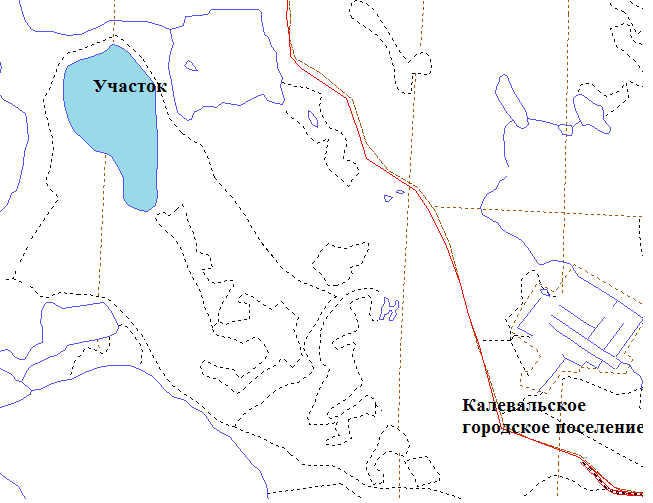 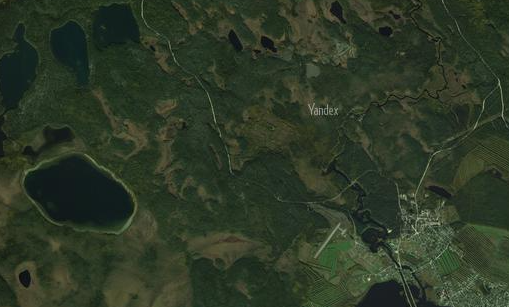 